UNIVERSITE PARIS 8 VINCENNES – SAINT-DENIS DOSSIER DE CANDIDATURE A UN EMPLOI ETUDIANTDirection formation – Pôle pilotage Observatoire de la vie étudiante - OVE2022/2023(Hors doctorants contractuels – moniteurs – allocataires de recherche)Recrutement dans le cadre du décret n° 2015-652 du 10 juin 2015 fixant les conditions de recrutement et d’emploi des étudiantsCONDITIONS DE RECRUTEMENT:Étudiants inscrits en formation initiale, à la préparation d’un diplôme délivré au nom de l’Etat ou à la préparation d’un concours de recrutement dans l’une des trois fonctions publiques.INCOMPATIBLE avec tout autre contrat de travail conclu avec un établissement d’enseignement supérieur ou un organisme de recherche et avec le bénéfice de l’allocation de recherche ou l’exercice des fonctions de doctorant contractuel.CURSUS UNIVERSITAIREPrécisez le(s) diplôme(s) ou le(s) concours préparé(s)En formation initiale : ❒ Oui ❒ NonAvez-vous déjà travaillé à l’université Paris 8 ? ❒ Oui	❒ Non Si oui, indiquez l’intitulé des postes occupés et les périodes :Disponibilités :du Mercredi 01 février au Mardi 14 mars 2023 à temps partielINFORMATION IMPORTANTE : La réglementation applicable aux agents contractuels avec rémunération horaire oblige l’administration à ne payer que sur attestation de service fait. Compte tenu des délais imposés par les calendriers de paye cela a pour conséquence de reporter le versement du salaire au plus tôt le mois suivant la fin d’activité constatée.Je certifie l'exactitude de tous les renseignements portés sur la présente demande sachant que toute erreur ou omission peut entraîner le rejet de ma candidature.Fait à	le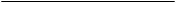 Signature de l'étudiant :Pièces à joindre impérativement :Curriculum VitaeLettre de motivation (projet d’étude, motivations pour le poste, information sur votre situation sociale)Photocopie d'une pièce d'identitéPhotocopie de la carte de séjour pour toute nationalité hors UEAttestation d'immatriculation à la sécurité sociale. Carte d’étudiant de l’année 2021/2022, puis 2022/2023RIB.Toute pièce justificative pouvant attester de votre situation particulièreÉTAT CIVIL ET COORDONNÉESNOM : 		Civilité :	❒ Mme	❒ M Prénom :Nom de jeune fille :    	N° INE (figure sur la carte étudiant) :  	N° Sécurité Sociale : 	Clé :  	Date de naissance : |   |	|/|    |	|/|   |	|	|	|	Lieu de naissance :   	 Nationalité : 							Situation familiale :Célibataire❒	Marié(e) ❒	Divorcé(e) ❒	Pacsé(e) ❒	En concubinage❒ Enfant (s) à charge ? NON❒		OUI ❒Adresse personnelle :  	Code postal : |    |		|		|		|		|		Commune :  			 Téléphone : |   |	|		|		|		|		|		|	|	|	|	Courriel : 	@		Boursier :	NON❒	OUI   ❒	Demande en cours	❒❒	Oui en 2020/2021 – précisez l’échelon de bourse :❒	Oui en 2021/2022 – précisez l’échelon de bourse :❒	Oui en 2022/2023 – précisez l’échelon de bourse :Vous êtes hébergé : domicile parental ❒	locataire ❒	autre (Préciser) ❒ :Adresse (si différente) :  				 Code postal : |    |	|	|	|	| Commune :   	Année 2020/2021Année 2021/2022Année 2022/2023Formation :Niveau :Etablissement :Cadre réservé à l’administrationObservation(s) éventuelle(s) :………………………………………………………………………………………………………………………………………………………………………………………………………………………………………………………………………………………………………………………………………………………………………………………………………………………………………………………………………………………………………………………………………………………………………………………………………………………………………………………………………………………………………………………………Décision de la commission de recrutement : Favorable ❒	Défavorable ❒Motifs de refus :  	 Nombre d’heures prévisionnel :